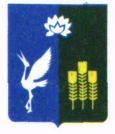 МУНИЦИПАЛЬНЫЙ КОМИТЕТЧкаловского сельского поселенияСпасского муниципального районаРЕШЕНИЕ           от 19 февраля  2020 года                с. Чкаловское	                         №221О принятия администрацией Чкаловского сельского поселения Спасского муниципального района осуществления части полномочийпо решению вопросов местного значенияСпасского муниципального районаРуководствуясь Бюджетным кодексом Российской Федерации, Федеральным законом от 06.10.2003 N 131-ФЗ "Об общих принципах организации местного самоуправления в Российской Федерации", Уставом Чкаловского сельского поселения Спасского муниципального района, муниципальный комитет Чкаловского сельского поселенияРЕШИЛ:Принять с 01.01.2020 года следующие полномочия от администрации Спасского муниципального района на исполнение администрации Чкаловского сельского поселения:«дорожная деятельность в отношении автомобильных дорог местного значения в границах населенных пунктов поселения и обеспечение безопасности дорожного движения на них, включая создание и обеспечение функционирования парковок (парковочных мест), организация дорожного движения, а также осуществление иных полномочий в области использования автомобильных дорог и осуществления дорожной деятельности в соответствии с законодательством Российской Федерации».Настоящее Решение вступает в силу со дня его официального опубликования (обнародования).ГлаваЧкаловского сельского поселения                                     _________ В.С. Ию